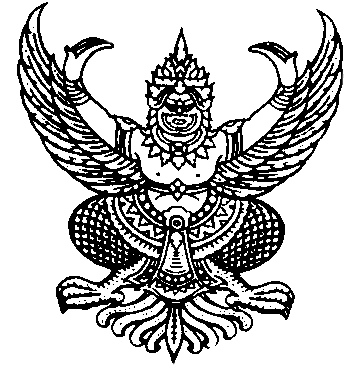 ที่ มท ๐๘๐๔.๓/ว		กรมส่งเสริมการปกครองท้องถิ่น		ถนนนครราชสีมา กทม. ๑๐3๐๐	 กรกฎาคม  ๒๕63เรื่อง	หารือเกี่ยวกับการขออนุมัติเพื่อตั้งเป็นที่ปรึกษาประจำคณะกรรมาธิการการตำรวจที่ไม่มีค่าตอบแทนเรียน	ผู้ว่าราชการจังหวัด ทุกจังหวัด (ยกเว้นจังหวัดเพชรบุรี)สิ่งที่ส่งมาด้วย	1.	สำเนารายงานการประชุมคณะกรรมการพิจารณาร่างกฎหมายของกระทรวงมหาดไทย คณะที่ 1
ครั้งที่ 14/2563 วันพุธที่ 17 มิถุนายน 2563	2.	สำเนารายงานการประชุมคณะกรรมการพิจารณาร่างกฎหมายของกระทรวงมหาดไทย คณะที่ 1 ครั้งที่ 30/2561 เมื่อวันพุธที่ 13 มิถุนายน 2561	ด้วยคณะกรรมการพิจารณาร่างกฎหมายของกระทรวงมหาดไทย คณะที่ 1 ได้พิจารณา
และให้ความเห็นตามข้อหารือของจังหวัดเพชรบุรีเกี่ยวกับการตั้งผู้บริหารท้องถิ่นเป็นที่ปรึกษา
ประจำคณะกรรมาธิการของสภาผู้แทนราษฎร ซึ่งกรมส่งเสริมการปกครองท้องถิ่นพิจารณาแล้วเห็นว่า 
ความเห็นดังกล่าวจะเป็นประโยชน์แก่จังหวัดในการพิจารณาดำเนินการตามอำนาจหน้าที่ จึงขอส่งความเห็น
ของคณะกรรมการพิจารณาร่างกฎหมายของกระทรวงมหาดไทย คณะที่ 1 ให้จังหวัดเพื่อนำไปใช้
ประกอบการพิจารณาตามอำนาจหน้าที่ต่อไป รายละเอียดปรากฏตามเอกสารที่ส่งมาพร้อมนี้	จึงเรียนมาเพื่อโปรดทราบ	ขอแสดงความนับถือ    	 อธิบดีกรมส่งเสริมการปกครองท้องถิ่นกองกฎหมายและระเบียบท้องถิ่นกลุ่มงานวินิจฉัยและกำกับดูแลโทร./โทรสาร ๐-๒๒๔๑-๙๐๓๖ผู้ประสานงานจิราวรรณ สุวรรณปินฑะ 091 716 3140